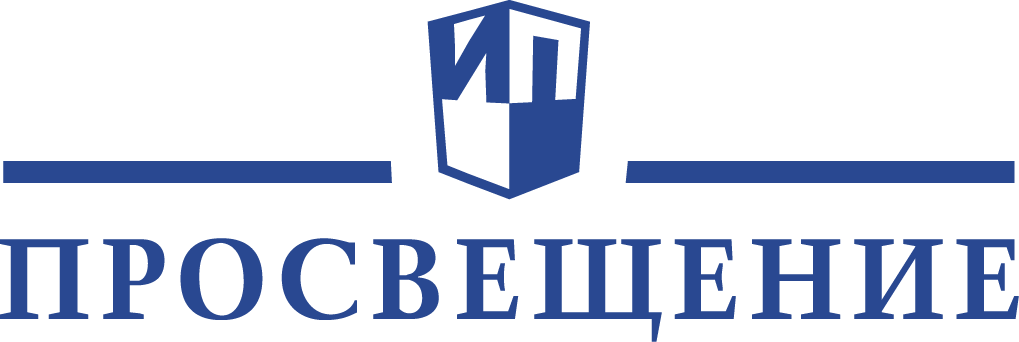 Уважаемые коллеги!Приглашаем вас на вебинары для учителей, методистов, воспитателей, педагогов-психологов, преподавателей, студентов, руководителей образовательных организаций, а также родителей. Каждого участника вебинара ждёт именной сертификат в электронном виде.Расписание вебинаров октября 2018 г.01.10.201814:00–16:00Информатика Достижение метапредметных результатов начального общего образования средствами информатикиГорячев Александр Владимирович, кандидат педагогических наук, лауреат премии Правительства РФ в области образованияСсылка для участия: https://events.webinar.ru/9331/152218302.10.201814:00–16:00Начальная школаИнновационные подходы и технологии в курсе «Окружающий мир»Вахрушев Александр Александрович, член-корреспондент Академии педагогических и социальных наук, кандидат биологических наук, доцент, лауреат премии Правительства РФ в области образования за 2008 г., автор УМК по окружающему миру издательства «Бином. Лаборатория знаний»Ссылка для участия: https://events.webinar.ru/9331/152220903.10.20189:00–11:00БиологияИспользование проблемных ситуаций на уроках биологииТокарева Марина Викторовна, ведущий методист редакции биологии и естествознания Центра естественно-математического образования издательства «Просвещение»Ссылка для участия: https://events.webinar.ru/9331/152221703.10.201811:00–13:00Дошкольное образованиеОбразование в семье: игра как ведущая деятельность дошкольника. Игровые формы образованияСоловьёва Елена Викторовна, кандидат педагогических наук, научный руководитель программы «Радуга», психолог, доцент, генеральный директор и руководитель образовательных программ психологического центра поддержки семьи «Контакт»Ссылка для участия: https://events.webinar.ru/9331/152707103.10.201814:00–16:00Начальная школаПостановка и решение учебной задачи на уроках литературного чтения в начальной школеМатвеева Елена Ивановна, автор учебных пособий по русскому языку и литературному чтению для начальной школыСсылка для участия: https://events.webinar.ru/9331/152224503.10.201816:00–17:30Все предметыОбразовательные возможности рабочих тетрадей и дополнительных пособий издательства «Просвещение»Кирюхин Олег Анатольевич, доктор педагогических наук, профессор, заслуженный учитель РФ, региональный методист издательства «Просвещение»Ссылка для участия: https://events.webinar.ru/9331/152233904.10.20189:00–11:00Немецкий языкПодходы к планированию, структуре и проведению урока немецкого языка (углублённый уровень) на основе УМК «Вундеркинды Плюс» в 10 и 11 классах: рецептивные навыкиШибалин Валерий Валентинович, преподаватель немецкого языка лицея НИУ «Высшая школа экономики»Ссылка для участия: https://events.webinar.ru/9331/152234904.10.20189:00–11:00Биология Краеведческие настольные игры как средство формирования экологического мировоззрения ребёнкаМезенцева Валентина Дмитриевна, руководитель сахалинской областной общественной организации «Клуб «Бумеранг»Ссылка для участия: https://events.webinar.ru/9331/153480104.10.201814:00–15:00Начальная школаИздательский проект «Система Д.Б. Эльконина – В.В. Давыдова» для начальной школы в «БИНОМ. Лаборатория знаний»Димитриева Светлана Васильевна, кандидат биологических наук, доцент, руководитель методической службы издательского проекта «Система Д.Б. Эльконина – В.В. Давыдова» ООО «БИНОМ. Лаборатория знаний»Ссылка для участия: https://events.webinar.ru/9331/152237104.10.201816:00–17:30ФизикаУчёт погрешностей измерений в лабораторных работах (7–9 классы)Кошкина Анжелика Васильевна, учитель физики высшей квалификационной категории, методист кафедры теории и методики предмета Архангельского областного института общего образования, почётный работник общего образования Российской Федерации, председатель государственной предметной комиссии ЕГЭ Архангельской области, победитель конкурса лучших учителей Российской Федерации (2006, 2012 г.)Ссылка для участия: https://events.webinar.ru/9331/152238308.10.201814:00–16:00Русский языкРусский язык. Сочинение-рассуждение на ЕГЭ-2019. Учимся комментироватьНарушевич Андрей Георгиевич, кандидат филологических наук, доцент, заведующий кафедрой современного русского языка и литературы Таганрогского института имени А.П. ЧеховаСсылка для участия: https://events.webinar.ru/9331/152240909.10.20189:00–11:00Начальное образованиеУчим читать выразительно художественные произведения в начальной школе: анализ заданий учебника «Литературное чтение» Л.Ф. Климановой (УМК «Школа России»)Колосова Марина Валерьевна, ведущий методист редакции русского языка и литературного чтения Центра начального образования издательства «Просвещение»Ссылка для участия: https://events.webinar.ru/9331/152243109.10.201816:00–17:30Начальная школаПостановка и решение учебной задачи на уроках обучения грамоте в начальной школеШушковская Александра Ивановна, педагог высшей категории, лауреат конкурса «Учитель года» г. Москвы, методист, сотрудник МЦРКПОСсылка для участия: https://events.webinar.ru/9331/152305110.10.20189:00–11:00АстрономияСовременные проблемы астрономии и их отображение в УМК В.М. ЧаругинаЛитвинов Олег Андреевич, ведущий методист Центра естественно-математического образования издательства «Просвещение»Ссылка для участия: https://events.webinar.ru/9331/142587910.10.201814:00–16:00Дошкольное образованиеАннотация к открытому онлайн-занятию по курсу математического развития дошкольников «Игралочка»Кочемасова Елена Евгеньевна, соавтор курса математического развития дошкольников «Игралочка», соавтор комплексной образовательной программы дошкольного образования «Мир открытий», лауреат премии Президента РФ в области образования   Ссылка для участия: https://events.webinar.ru/9331/153784910.10.201814:00–16:00ФизикаТеория относительности. От теории к практикеПарфентьева Наталия Андреевна, кандидат физико-математических наук, профессор, учитель физики международной гимназии «Новые Вешки», автор издательства «Просвещение»Ссылка для участия: https://events.webinar.ru/9331/152309510.10.201814:00–16:00Начальные классы ИсторияМетодический потенциал учебного пособия «Рассказы по истории Отечества» (4 класс)Журавлёва Ольга Николаевна, кандидат педагогических наук, доцент, заведующий кафедрой социального образования Санкт-Петербургской академии постдипломного педагогического образования Ссылка для участия: https://events.webinar.ru/9331/152240111.10.201812:00–14:00БиологияСложные белки и пептидыСаблина Ольга Валентиновна, кандидат биологических наук, профессор, преподаватель биологии СУНЦ НГУ, соавтор учебников издательства «Просвещение» по общей биологииСсылка для участия: https://events.webinar.ru/9331/154759711.10.201816:00–17:30АстрономияРешение задач по астрономии. Вебинар 1Кузнецов Михаил Владимирович, член ассоциации учителей астрономии, преподаватель физики МОУ «Гимназия № 1» г. Жуковский Московской областиСсылка для участия: https://events.webinar.ru/9331/153785511.10.201816:00–17:30ФизикаИсследование движения системы тел при учёте трения между ними (10 класс)Генденштейн Лев Элевич, кандидат физико-математических наук, учитель-методист высшей квалификационной категории, ведущий автор УМК по физике для 7–11 классов Ссылка для участия: https://events.webinar.ru/9331/152310512.10.20189:00–11:00ГеографияДидактические возможности УМК «Полярная звезда» при изучении курса «География России» в 8–9 классахДубинина Софья Петровна, методист Центра гуманитарного образования издательства «Просвещение»Ссылка для участия: https://events.webinar.ru/9331/152313912.10.201811:00–13:00Немецкий языкНемецкая культура в лингводидактическом аспекте (по материалам серии УМК «Вундеркинды Плюс»)Радченко Олег Анатольевич, доктор филологических наук, профессор, профессор кафедры общего и сравнительного языкознания ФГБОУ ВО Московского государственного лингвистического университета, Заслуженный работник высшей школы РФ, автор УМК «Вундеркинды» и «Вундеркинды Плюс» издательства «Просвещение»Ссылка для участия: https://events.webinar.ru/9331/152319312.10.201814:00–16:00АстрономияРешение задач по астрономии. Вебинар 2Кузнецов Михаил Владимирович, член ассоциации учителей астрономии, преподаватель физики МОУ «Гимназия № 1» г. Жуковский Московской областиСсылка для участия: https://events.webinar.ru/9331/153787115.10.201816:00–17:30ФизикаПроектно-исследовательская деятельность при изучении тепловых явлений (8 и 10 классы)Корнильев Игорь Николаевич, кандидат физико-математических наук, руководитель Центра проектно-исследовательской и инновационной деятельности при ГАОУ АО ДПО «Институт развития образования», соавтор УМК по физике для 7–11 классовСсылка для участия: https://events.webinar.ru/9331/152322915.10.201816:00–17:30Французский языкОГЭ по французскому языку: стратегии успехаНиколаева Виктория Вячеславовна, старший научный сотрудник Центра педагогических измерений ФБГНУ ФИПИ, руководитель рабочей группы по французскому языку Федеральной комиссии разработчиков КИМ ЕГЭ, г. МоскваСсылка для участия: https://events.webinar.ru/9331/152323916.10.201814:00–16:00Начальная школаФормирование элементарной целостной картины мира на уроках окружающего мираВахрушев Александр Александрович, член-корреспондент Академии педагогических и социальных наук, кандидат биологических наук, доцент, лауреат премии Правительства РФ в области образования за 2008 г., автор УМК по окружающему миру издательства «Бином. Лаборатория знаний»Ссылка для участия: https://events.webinar.ru/9331/152325116.10.201816:00–17:30ТехнологияМожно ли с помощью уроков технологии получить качественные результаты ФГОС НООЛутцева Елена Андреевна, кандидат педагогических наук, профессорСсылка для участия: https://events.webinar.ru/9331/152326517.10.201811:00–13:00Дошкольное образованиеФормирование естественнонаучных и социальных представлений у детей дошкольного возраста: образ животных в культурах разных странСоловьёва Елена Викторовна, кандидат педагогических наук, научный руководитель программы «Радуга», психолог, доцент, генеральный директор и руководитель образовательных программ психологического центра поддержки семьи «Контакт»Ссылка для участия: https://events.webinar.ru/9331/152709717.10.201816:00–17:30Все предметыФормирование технологической направленности обучения в школахТрубицын Владимир Алексеевич, руководитель по научно-технологической поддержке инноваций в образовании издательства «Просвещение»Ссылка для участия: https://events.webinar.ru/9331/152646318.10.201811:00–13:00Дошкольное образованиеФормирование естественнонаучной картины мира у дошкольников в соответствии с ФГОС ДОАндреевская Елена Германовна, кандидат биологических наук, доцент кафедры естественнонаучного образования ГБОУ ВО МО «Академия социального управления»Ссылка для участия: https://events.webinar.ru/9331/152646718.10.201814:00–16:00Начальная школа БиологияПреемственность аттестационных форм контроля изучения курсов «Окружающий мир», УМК «Школа России» – «Биология», К УМК «Линия жизни»Карацуба Ольга Владимировна, ведущий методист Центра начального образования; Токарева Марина Викторовна, ведущий методист редакции биологии и естествознания Центра естественно-математического образования издательства «Просвещение»Ссылка для участия: https://events.webinar.ru/9331/152647118.10.201814:00–16:00МатематикаОсобенности преподавания алгебры в 8 классе с углубленным изучением математики по УМК Ю.Н. Макарычева и др.Феоктистов Илья Евгеньевич, учитель высшей категории, автор УМК «Алгебра» (7–9 кл.) под редакцией Ю.Н. Макарычева Ссылка для участия: https://events.webinar.ru/9331/152647318.10.201816:00–17:30ФизикаИсследование механических колебаний (11 класс)Генденштейн Лев Элевич, кандидат физико-математических наук, учитель-методист высшей квалификационной категории, ведущий автор УМК по физике для 7–11 классов Ссылка для участия: https://events.webinar.ru/9331/152654118.10.201816:00–17:30Руководителям образовательных организацийНациональный проект «Образование». Точки роста для школыКолесникова Надежда Борисовна, вице-президент по проектной деятельности АО «Управляющая компания «Просвещение» Ссылка для участия: https://events.webinar.ru/9331/154728122.10.20189:00–11:00Немецкий языкНемецкий язык как второй иностранный: начало преподавания НЕ с 5 класса. Пошаговая инструкция. Часть 1Лытаева Мария Александровна, кандидат педагогических наук, доцент Департамента иностранных языков НИУ ВШЭ, автор пособий по немецкому языку, соавтор УМК «Вундеркинды Плюс», «Горизонты»Ссылка для участия: https://events.webinar.ru/9331/153903122.10.201816:00–17:30Начальная школаОрганизация текущего контроля по математике в начальной школе: уровневый подход к оценке планируемых результатовГлаголева Юлия Игоревна, кандидат педагогических наук, заведующий кафедрой начального образования СПб АППО, автор пособий по математике «Тесты» и «Проверочные работы» Ссылка для участия: https://events.webinar.ru/9331/153338723.10.20189:00–11:00Немецкий языкНемецкий язык как второй иностранный: начало преподавания НЕ с 5 класса. Пошаговая инструкция. Часть 2Лытаева Мария Александровна, кандидат педагогических наук, доцент Департамента иностранных языков НИУ ВШЭ, автор пособий по немецкому языку, соавтор УМК «Вундеркинды Плюс», «Горизонты»Ссылка для участия: https://events.webinar.ru/9331/153903923.10.201814:00–16.00Биология Химия ФизикаАстрономияИнтернет-конференция: «Проблемы и перспективы создания доступной образовательной среды для обучающихся с ОВЗ в школьном естественнонаучном образовании»Буренина Елена Евгеньевна, доцент кафедры методики преподавания предметов естественно-математического цикла ГАУ ДПО СОИРО; Ульянина Елена Вячеславовна, учитель биологии ОГБОУ «Центр образования для детей с особыми образовательными потребностями города Смоленска»Ссылка для участия: https://events.webinar.ru/9331/152667923.10.201814:00–16.00ОРКСЭНовый учебник «Основы мировых религиозных культур» для 5 классаПустовойт Юлия Владимировна, кандидат педагогических наук, методист Центра художественно-эстетического и физического образования издательства «Просвещение»Ссылка для участия: https://events.webinar.ru/9331/153904723.10.201816:00–17:30Немецкий языкСоциокультурный подход на уроках немецкого языка с УМК «Вундеркинды Плюс»Харыбина Дарья Юрьевна, редактор редакции немецкого языка Центра лингвистического образования издательства «Просвещение»Ссылка для участия: https://events.webinar.ru/9331/153905323.10.201816:00–17:30МатематикаМетод математического моделирования и текстовые задачи при изучении алгебры в 7–9 классах (с использованием УМК авторского коллектива под руководством А.Г. Мордковича)Мардахаева Елена Львовна, кандидат педагогических наук, грант г. Москвы в сфере образования, доцент кафедры общих математических и естественнонаучных дисциплин и методик преподавания ГБОУ ВО МО «Академия социального управления»Ссылка для участия: https://events.webinar.ru/9331/154455324.10.201811:00–13:00ХимияУчебник химии как средство формирования навыка смыслового чтения в основной школе на примере использования УМК по химии Фельдмана Ф.Г. и Рудзитиса Г.Е.Горбенко Наталья Васильевна, кандидат педагогических наук, доцент кафедры естественно-научного образования НИРО (г. Нижний Новгород)Ссылка для участия: https://events.webinar.ru/9331/152649524.10.201816:00–17:30Начальная школаМетодические инструменты формирования проектно-исследовательского мышления и УУД и особенности их использования при реализации исследовательских проектов в начальной школеМатвеева Наталия Владимировна, кандидат педагогических наук, научный руководитель и участник авторского коллектива, старший научный сотрудник ИОСО РАО, доцент кафедры лингвистики МИМ ЛМНК, преподаватель курса «Компьютерная лингвистика» (г. Москва)Ссылка для участия: https://events.webinar.ru/9331/152650124.10.201816:00–17:30Все предметыГотовимся к единому всероссийскому уроку по безопасности в сети Интернет. Советы от «Лаборатории Касперского»Игнатьев Константин Сергеевич, руководитель отдела контентного анализа «Лаборатории Касперского», участник и докладчик профильных конференций по детской онлайн-безопасности EUN, FOSI, UNESCO, и др.Ссылка для участия: https://events.webinar.ru/9331/152650524.10.201816:00–17:30Китайский языкУМК «Время учить китайский!». Методические рекомендации учителю (из опыта учителя-практика)Маркевич Татьяна Евгеньевна, учитель китайского языка МОАУ «Гимназия № 1» г. СочиСсылка для участия: https://events.webinar.ru/9331/152651325.10.20189:00–11:00БиологияУчебники по биологии Беляева для 10–11 классов базового уровня и учебники Рувинского для углублённого изучения – версии сегодняшнего дняТокарева Марина Викторовна, ведущий методист редакции биологии и естествознания Центра естественно-математического образования издательства «Просвещение»Ссылка для участия: https://events.webinar.ru/9331/152652125.10.201811:00–13:00Немецкий языкПодходы к планированию, структуре и проведению урока немецкого языка (углублённый уровень) на основе УМК «Вундеркинды Плюс» в 10 и 11 классах: продуктивные навыкиШибалин Валерий Валентинович, преподаватель немецкого языка лицея НИУ «Высшая школа экономики»Ссылка для участия: https://events.webinar.ru/9331/152652725.10.201816:00–17:30ФизикаОпыты и решение задач при изучении сил трения» (7 и 9 классы)Булатова Альбина Александровна, учитель физики высшей квалификационной категории, соавтор УМК по физике для 7–11 классовСсылка для участия: https://events.webinar.ru/9331/152647726.10.20189:00–11:00Немецкий языкНемецкий язык как второй иностранный: начало преподавания НЕ с 5 класса. Пошаговая инструкция. Часть 3Лытаева Мария Александровна, кандидат педагогических наук, доцент Департамента иностранных языков НИУ ВШЭ, автор пособий по немецкому языку, соавтор УМК «Вундеркинды Плюс», «Горизонты»Ссылка для участия: https://events.webinar.ru/9331/153905926.10.201813:00-14:30МузыкаНовая линия «Музыка» УМК «Перспектива»: диалог культур и активное «музицирование»Суслова Нелли Вячеславовна, методист центра художественно-эстетического и физического образования издательства «Просвещение»Ссылка для участия: https://events.webinar.ru/9331/152654329.10.201811:00–13:00Дошкольное образованиеРеализация исследовательской и проектной деятельности в дошкольных образовательных организациях в соответствии с ФГОС ДОАндреевская Елена Германовна, кандидат биологических наук, доцент кафедры естественнонаучного образования ГБОУ ВО МО «Академия социального управления»Ссылка для участия: https://events.webinar.ru/9331/152656530.10.201810:00–11:00Немецкий языкПроектная деятельность с УМК «Вундеркинды Плюс» для 10–11 классовОльховик Мария Юрьевна, ведущий редактор редакции немецкого языка Центра лингвистического образования издательства «Просвещение» Ссылка для участия: https://events.webinar.ru/9331/153906930.10.201811:00–13:00Начальная школаПроектные задачи как способ формирования и развития универсальных учебных действий младших школьников (Часть 2)Тюрина Наталья Петровна, ведущий методист редакции русского языка и литературного чтения Центра начального образования издательства «Просвещение»Ссылка для участия: https://events.webinar.ru/9331/154267730.10.201816:00–17:30ФизикаОГЭ по физике. Актуальные вопросыФедькушева Наталья Александровна, учитель физики ГБОУ «Школа № 507» г. МосквыСсылка для участия: https://events.webinar.ru/9331/152657531.10.20189:00–11:00Начальная школаВозможности организации подготовки к Всероссийской проверочной работе по математике средствами УМК «Школа России» и серий пособий издательства «Просвещение»Ставцева Дина Александровна, ведущий методист Центра начального образования издательства «Просвещение»Ссылка для участия: https://events.webinar.ru/9331/142597131.10.201816:00–17:30Начальная школаСветофор внимания в исследовательских проектах как средство развития научного мировоззрения и инструмент самоуправления младшего школьникаМатвеева Наталия Владимировна, кандидат педагогических наук, научный руководитель и участник авторского коллектива, старший научный сотрудник ИОСО РАО, доцент кафедры лингвистики МИМ ЛМНК, преподаватель курса «Компьютерная лингвистика» (г. Москва)Ссылка для участия: https://events.webinar.ru/9331/1526585